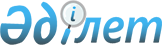 Мәслихаттың 2010 жылғы 22 желтоқсандағы № 199 "Жангелдин ауданының 2011-2013 жылдарға арналған аудандық бюджеті туралы" шешіміне өзгерістер мен толықтырулар енгізу туралыҚостанай облысы Жангелдин ауданы мәслихатының 2011 жылғы 29 шілдедегі № 232 шешімі. Қостанай облысы Жангелдин ауданының Әділет басқармасында 2011 жылғы 10 тамызда № 9-9-135 тіркелді

      Қазақстан Республикасының 2008 жылғы 4 желтоқсандағы Бюджет кодексінің 109-бабына сәйкес Жангелдин аудандық мәслихаты ШЕШТІ:



      1. Мәслихаттың "Жангелдин ауданының 2011–2013 жылдарға арналған аудандық бюджеті туралы" 2010 жылғы 22 желтоқсандағы № 199 (нормативтік құқықтық актілердің мемлекеттік тіркеу тізілімінде 9-9-126 нөмірімен тіркелген, 2011 жылдың 4 қаңтарында "Біздің Торғай" газетінде жарияланған) шешіміне мынадай өзгерістер мен толықтырулар енгізілсін:



      көрсетілген шешімнің 1-тармағының 1), 2), 3), 4), 5), 6) тармақшалары жаңа редакцияда жазылсын:



      "1) кірістер – 1 677 911 мың теңге, оның ішінде:

      салықтық түсімдер бойынша – 103 171 мың теңге;

      салықтық емес түсімдер бойынша – 1665 мың теңге;

      негізгі капиталды сатудан түсетін түсімдер бойынша-20865 мың теңге;

      трансферттер түсімі – 1 552 210 мың теңге;

      2) шығындар – 1 688 570,3 мың теңге;

      3) таза бюджеттік кредиттеу – 24261,2 мың теңге, оның ішінде:

      бюджеттік кредиттерді өтеу – 772 мың теңге;

      4) қаржы активтерімен операциялар бойынша сальдо – 7900 мың теңге, оның ішінде:

      қаржы активтерін сатып алу – 7900 мың теңге;

      5) бюджет тапшылығы (профициті) – - 42820,5 мың теңге;

      6) бюджет тапшылығын қаржыландыру (профицитін пайдалану) – 42 820,5 мың теңге;

      қарыздар түсімі – 16023 мың теңге;

      бюджет қаражатының пайдаланылатын қалдықтары – 27569,5 мың теңге.";



      көрсетілген шешімнің 2 тармағының 1) тармақшасы жаңа редакцияда жазылсын:



      "1) орта білім беру ұйымдарына компьютерлік сыныптар сатып алуға 2208 мың теңге сомасында.";



      көрсетілген шешімнің 2-2 тармағының төртінші азат жолы жаңа редакцияда жазылсын:



      "мектепке дейінгі білім беру ұйымдарында мемлекеттік білім тапсырысын іске асыруға 5640 мың теңге сомасында.";



      көрсетілген шешімнің 2-2 тармағы мынадай мазмұндағы сегізінші азат жолымен толықтырылсын:



      "үйде оқытылатын мүгедек балаларды жабдықпен, бағдарламалық қамтумен қамтамасыз етуге 1300 мың теңге сомасында.";



      көрсетілген шешімнің 2-3 тармағының екінші азат жолы жаңа редакцияда жазылсын:



      "Торғай селосындағы Қ.Алтынсары көшесі, 67 үйдегі 12 пәтерлі тұрғын үйдің инженерлік желісіне 22227 мың теңге сомасында.";



      көрсетілген шешім мына мазмұндағы 2-7 тармағымен толықтырылсын:



      "2-7. 2011 жылға арналған аудандық бюджетте мемлекеттiк органдардың функцияларын мемлекеттiк басқарудың төмен тұрған деңгейлерiнен жоғарғы деңгейлерге беруге байланысты жоғары тұрған бюджеттерге берiлетiн ағымдағы нысаналы трансферттер 817 мың теңге сомасында қарастырылғаны ескерілсін.";



      көрсетілген шешімнің 1-қосымшасы осы шешімнің қосымшасына сәйкес жаңа редакцияда жазылсын.



      2. Осы шешім 2011 жылдың 1 қаңтарынан бастап қолданысқа енгізіледі.      Сессия төрағасы,

      Жангелдин аудандық

      мәслихаты хатшысының

      міндетін атқарушы                          Р. Ахметжанов      КЕЛІСІЛДІ:      "Жангелдин ауданының

      экономика және бюджеттік

      жоспарлау бөлімі" мемлекеттік

      мекемесінің бастығы

      __________________ Д. Бидашев

 Мәслихаттың        

2011 жылғы 29 шілдедегі  

№ 232 шешіміне қосымша   Мәслихаттың        

2010 жылғы 22 желтоқсандағы 

№ 199 шешіміне 1 қосымша    Жангелдин ауданының 2011 жылға

арналған аудандық бюджеті
					© 2012. Қазақстан Республикасы Әділет министрлігінің «Қазақстан Республикасының Заңнама және құқықтық ақпарат институты» ШЖҚ РМК
				СанатыСанатыСанатыСанатыСанатыБекітілген

бюджетСыныбыСыныбыСыныбыСыныбыБекітілген

бюджетІшкі сыныбыІшкі сыныбыІшкі сыныбыБекітілген

бюджетЕрекшелігіЕрекшелігіБекітілген

бюджетІ. КІРІСТЕР1677911Түсімдер125701Салықтық түсімдер1031711121Төлем көзінен салық салынатын табыстардан

ұсталатын жеке табыс салығы411001122Төлем көзінен салық салынбайтын

табыстардан ұсталатын жеке табыс салығы37001123Қызметін біржолғы талон бойынша жүзеге

асыратын жеке тұлғалардан алынатын жеке

табыс салығы23001311Әлеуметтік салық452501411Заңды тұлғалардың және жеке

кәсіпкерлердің мүлкіне салынатын салық15001412Жеке тұлғалардың мүлкiне салынатын салық2981432Елдi мекендер жерлерiне жеке тұлғалардан

алынатын жер салығы5101433Өнеркәсіп, көлік, байланыс, қорғаныс

жеріне және ауыл шаруашылығына арналмаған

өзге де жерге салынатын жер салығы1451438Елді мекендер жерлеріне заңды

тұлғалардан, жеке кәсіпкерлерден, жеке

нотариустар мен адвокаттардан алынатын

жер салығы2701441Заңды тұлғалардан көлiк құралдарына

салынатын салық3801442Жеке тұлғалардан көлiк құралдарына

салынатын салық50291451Бірыңғай жер салығы72015296Заңды және жеке тұлғалар бөлшек саудада

өткізетін, сондай-ақ өзінің өндірістік

мұқтаждарына пайдаланылатын бензин

(авиациялықты қоспағанда)29015297Заңды және жеке тұлғаларға бөлшек саудада

өткізетін, сондай-ақ өз өндірістік

мұқтаждарына пайдаланылатын дизель отыны1215315Жер учаскелерін пайдаланғаны үшін төлем1801541Жеке кәсіпкерлерді мемлекеттік тіркегені

үшін алынатын алым1101542Жекелеген қызмет түрлерiмен айналысу

құқығы үшiн алынатын лицензиялық алым3421543Заңды тұлғаларды мемлекеттік тіркегені

және филиалдар мен өкілдіктерді есептік

тіркегені, сондай-ақ оларды қайта

тіркегені үшін алым2015418Жылжымайтын мүлікке және олармен мәміле

жасау құқығын мемлекеттік тіркегені үшін

алынатын алым2501812Мемлекеттік мекемелерге сотқа берілетін

талап арыздарынан алынатын мемлекеттік

бажды қоспағанда, мемлекеттік баж сотқа

берілетін талап арыздардан, ерекше талап

ету істері арыздарынан, ерекше

жүргізілетін істер бойынша арыздардан

(шағымдардан), сот бұйрығын шығару туралы

өтініштерден, атқару парағының дубликатын

беру туралы шағымдардан, аралық (төрелік)

соттардың және шетелдік соттардың

шешімдерін мәжбүрлеп орындауға атқару

парағын беру туралы шағымдардың, сот

актілерінің атқару парағының және өзге де

құжаттардың көшірмелерін қайта беру

туралы шағымдардан алынады1801814Азаматтық хал актiлерiн тiркегенi үшiн,

сондай-ақ азаматтарға азаматтық хал

актiлерiн тiркеу туралы куәлiктердi және

азаматтық хал актiлерi жазбаларын

өзгертуге, толықтыруға және қалпына

келтiруге байланысты куәлiктердi қайтадан

бергенi үшiн мемлекеттік баж4551818Тұрғылықты жерiн тiркегенi үшiн

мемлекеттік баж130Салықтық емес түсімдер16652154Коммуналдық меншіктегі мүлікті жалдаудан

түсетін кірістер7502155Коммуналдық меншіктегі тұрғын үй қорынан

үйлердi жалдаудан түсетін кірістер7152212Жергілікті бюджеттен қаржыландырылатын

мемлекеттік мекемелер көрсететін

қызметтерді сатудан түсетін түсімдер200Негізгі капиталды сатудан түсетін

түсімдер208653112Жергілікті бюджеттен қаржыландырылатын

мемлекеттік мекемелерге бекітілген

мүлікті сатудан түсетін түсімдер114853311Жер учаскелерін сатудан түсетін түсімдер9380Трансферттердің түсімдері15522104221Ағымдағы нысаналы трансферттер1056304222Нысаналы даму трансферттері2044814223Субвенциялар1242099Функционалдық топФункционалдық топФункционалдық топФункционалдық топФункционалдық топБекітілген бюджетКіші функцияКіші функцияКіші функцияКіші функцияБекітілген бюджетБюджеттік бағдарламалардың әкімшісіБюджеттік бағдарламалардың әкімшісіБюджеттік бағдарламалардың әкімшісіБекітілген бюджетБағдарламаБағдарламаБекітілген бюджетІІ. ШЫҒЫНДАР1688570,301Жалпы сипаттағы мемлекеттік қызметтер15712711121Аудан (облыстық маңызы бар қала)

мәслихатының қызметін қамтамасыз ету

жөніндегі қызметтер1201311123Мемлекеттік органдардың күрделі шығыстары14711221Аудан (облыстық маңызы бар қала) әкімінің

қызметін қамтамасыз ету жөніндегі

қызметтер4573311223Мемлекеттік органдардың күрделі шығыстары36911231Қаладағы аудан, аудандық маңызы бар

қаланың, кент, ауыл (село) ауылдық

(селолық) округ әкімінің қызметін

қамтамасыз ету жөніндегі қызметтер82320112322Мемлекеттік органдардың күрделі шығыстары236024521Аудандық бюджетті орындау және коммуналдық

меншікті (облыстық маңызы бар қала)

саласындағы мемлекеттік саясатты іске

асыру жөніндегі қызметтер798424524Біржолғы талондарды беру жөніндегі жұмысты

және біржолғы талондарды іске асырудан

сомаларды жинаудың толықтығын қамтамасыз

етуді ұйымдастыру418245210Коммуналдық меншікті жекешелендіруді

ұйымдастыру75245211Коммуналдық меншікке түскен мүлікті есепке

алу, сақтау, бағалау және сату240245218Мемлекеттік органдардың күрделі шығыстары16954531Экономикалық саясатты, мемлекеттік

жоспарлау жүйесін қалыптастыру және дамыту

және ауданды(облыстық маңызы бар қаланы)

басқару саласындағы мемлекеттік саясатты

іске асыру жөніндегі қызметтер513054534Мемлекеттік органдардың күрделі шығыстары16902Қорғаныс485311225Жалпыға бірдей әскери міндетті атқару

шеңберіндегі іс-шаралар185321226Аудан (облыстық маңызы бар қала)

ауқымындағы төтенше жағдайлардың алдын алу

және оларды жою300004Білім беру976904,614649Мектепке дейінгі тәрбие ұйымдарының

қызметін қамтамасыз ету23521146421Мектеп мұғалімдеріне және мектепке дейінгі

ұйымдардың тәрбиешілеріне біліктілік

санаты үшін қосымша ақы көлемін ұлғайту610524643Жалпы білім беру910268,624646Балаларға қосымша білім беру1229194641Жергілікті деңгейде білім беру саласындағы

мемлекеттік саясатты іске асыру жөніндегі

қызметтер895594645Ауданның (облыстық маңызы бар қаланың)

мемлекеттік білім беру мекемелер үшін

оқулықтар мен оқу-әдістемелік кешендерді

сатып алу және жеткізу818994647Аудандық (қалалық) ауқымдағы мектеп

олимпиадаларын және мектептен тыс

іс-шараларды өткізу983946415Қамқоршыларға (асыраушыларға) жетім баланы

(жетім балаларды) және ата-анасының

қамқорлығынсыз қалған баланы (балаларды)

ұстауға ақшалай қаражаттарды ай сайын

төлеуге5292946420Үйде оқытылатын мүгедек балаларды

жабдықпен, бағдарламалық қамтыммен

қамтамасыз ету130006Әлеуметтік көмек және әлеуметтік

қамсыздандыру12567524512Еңбекпен қамту бағдарламасы1598224515Мемлекеттік атаулы әлеуметтік көмек1753324516Тұрғын үй көмегі36024517Жергілікті өкілетті органдардың шешімі

бойынша мұқтаж азаматтардың жекелеген

санаттарына әлеуметтік көмек10495245110Үйден тәрбиеленіп оқытылатын мүгедек

балаларды материалдық қамтамасыз ету327245114Мұқтаж азаматтарға үйде әлеуметтік көмек

көрсету363224511618 жасқа дейінгі балаларға мемлекеттік

жәрдемақылар53243245117Мүгедектерді оңалту жеке бағдарламасына

сәйкес, мұқтаж мүгедектерді міндетті

гигиеналық құралдармен қамтамасыз етуге

және ымдау тілі мамандарының, жеке

көмекшілердің қызмет көрсету1200245123Жұмыспен қамту орталықтарының қызметін

қамтамасыз ету641894511Жергілікті деңгейде халық үшін әлеуметтік

бағдарламаларды жұмыспен қамтуды

қамтамасыз етуді іске асыру саласындағы

мемлекеттік саясатты іске асыру жөніндегі

қызметтер14709945111Жәрдемақыларды және басқа да әлеуметтік

төлемдерді есептеу, төлеу мен жеткізу

бойынша қызметтерге ақы төлеу876945121Мемлекеттік органдардың күрделі шығыстары90007Тұрғын үй -коммуналдық шаруашылық221821,514583Мемлекеттік тұрғын үй қорының сақталуын

ұйымдастыру136714584Азаматтардың жекелген санаттарын тұрғын

үймен қамтамасыз ету100014723Мемлекеттік коммуналдық тұрғын үй қорының

тұрғын үй құрылысы және (немесе) сатып алу4310214724Инженерлік коммуникациялық инфрақұрылымды

дамыту және жайластыру22227245812Сумен жабдықтау және су бөлу жүйесінің

қызмет етуі333024726Сумен жабдықтау жүйесін дамыту13175231238Елді мекендерде көшелерді жарықтандыру279031239Елді мекендердің санитариясын қамтамасыз

ету3498312311Елді мекендерді абаттандыру мен

көгалдандыру12755,508Мәдениет, спорт, туризм және ақпараттық

кеңістік7209614573Мәдени-демалыс жұмысын қолдау3158024579Аудандық (облыстық маңызы бар қалалық)

деңгейде спорттық жарыстар өткiзу795245710Әртүрлi спорт түрлерi бойынша аудан

(облыстық маңызы бар қала) құрама

командаларының мүшелерiн дайындау және

олардың облыстық спорт жарыстарына қатысуы194634562Газеттер мен журналдар арқылы мемлекеттік

ақпараттық саясат жүргізу жөніндегі

қызметтер137034576Аудандық (қалалық) кiтапханалардың жұмыс

iстеуi2083634577Мемлекеттік тілді және Қазақстан

халықтарының басқа да тілдерін дамыту47794561Жергілікті деңгейде ақпарат,

мемлекеттілікті нығайту және азаматтардың

әлеуметтік сенімділігін қалыптастыруда

мемлекеттік саясатты іске асыру жөніндегі

қызметтер466194563Жастар саясаты саласындағы өңірлік

бағдарламаларды іске асыру103394566Мемлекеттік органдардың күрделі шығыстары17694571Жергілікті деңгей мәдениет, тілдерді

дамыту, дене шынықтыру және спорт

саласындағы мемлекеттік саясатты іске

асыру жөніндегі қызметтер7853945714Мемлекеттік органдардың күрделі шығыстары136910Ауыл, су, орман, балық шаруашылығы, ерекше

қорғалатын табиғи аумақтар, қоршаған

ортаны және жануарлар дүниесін қорғау, жер

қатынастары40455145499Республикалық бюджеттен берілетін нысаналы

трансферттер есебінен ауылдық елді

мекендер саласының мамандарын әлеуметтік

қолдау шараларын іске асыру274414731Жергілікті деңгейде ветеринария

саласындағы мемлекеттік саясатты іске

асыру жөніндегі қызметтер1288814735Мал көмінділерінің (биотермиялық

шұңқырлардың) жұмыс істеуін қамтамасыз ету60014736Ауру жануарларды санитарлық союды

ұйымдастыру1200147310Ауыл шаруашылығы жануарларын бiрдейлендiру

жөнiндегi iс-шараларды жүргiзу25064631Аудан (облыстық маңызы бар қала) аумағында

жер қатынастарын реттеу саласындағы

мемлекеттік саясатты іске асыру жөніндегі

қызметтер689264637Мемлекеттік органдардың күрделі шығыстары176947311Эпизоотияға қарсы іс-шаралар жүргізу1570511Өнеркәсіп, сәулет, қала құрылысы және

құрылыс қызметі866024721Жергілікті деңгейде құрылыс, сәулет және

қала құрылысы саласындағы мемлекеттік

саясатты іске асыру жөніндегі қызметтер6592247215Мемлекеттік органдардың күрделі шығыстары206812Көлік және коммуникациялар48173112313Аудандық маңызы бар қалаларда, кенттерде,

ауылдарда (селоларда), ауылдық (селолық)

округтерде автомобиль жолдарының жұмыс

істеуін қамтамасыз ету10000145823Автомобиль жолдарының жұмыс істеуін

қамтамасыз ету3817313Басқалар19024945122"Бизнестің жол картасы - 2020"

бағдарламасы шеңберінде жеке кәсіпкерлікті

қолдау1560945212Ауданның (облыстық маңызы бар қаланың)

жергілікті атқарушы органының резерві125794541Жергілікті деңгейде кәсіпкерлік, өнеркәсіп

және ауыл шаруашылығы саласындағы

мемлекеттік саясатты іске асыру жөніндегі

қызметтер821994547Мемлекеттік органдардың күрделі шығыстары16894581Жергілікті деңгейде тұрғын үй-коммуналдық

шаруашылығы, жолаушылар көлігі және

автомобиль жолдары саласындағы мемлекеттік

саясатты іске асыру жөніндегі қызметтер782015Трансферттер13781,214526Нысаналы пайдаланылмаған (толық

пайдаланылмаған) трансферттерді қайтару12964,2145224Мемлекеттiк органдардың функцияларын

мемлекеттiк басқарудың төмен тұрған

деңгейлерiнен жоғарғы деңгейлерге беруге

байланысты жоғары тұрған бюджеттерге

берiлетiн ағымдағы нысаналы трансферттер817III. ТАЗА БЮДЖЕТТІК КРЕДИТТЕУ24261,2Бюджеттік кредиттер25033,210Ауыл, су, орман, балық шаруашылығы, ерекше

қорғалатын табиғи аумақтар, қоршаған

ортаны және жануарлар дүниесін қорғау, жер

қатынастары25033,214549Ауылдық елді мекендердің әлеуметтік

саласының мамандарын әлеуметтік қолдау

шараларын іске асыру үшін бюджеттік

кредиттер25033,25Бюджеттік кредиттерді өтеу7721113Жеке тұлғаларға жергілікті бюджеттен

берілген бюджеттік кредиттерді өтеу772IV. ҚАРЖЫ АКТИВТЕРІМЕН ОПЕРАЦИЯЛАР БОЙЫНША

САЛЬДО7900Қаржы активтерін сатып алу790013Басқалар7900945214Заңды тұлғалардың жарғылық капиталын

қалыптастыру немесе ұлғайту7900V. БЮДЖЕТ ТАПШЫЛЫҒЫ (ПРОФИЦИТІ)-42820,5VI. БЮДЖЕТ ТАПШЫЛЫҒЫН ҚАРЖЫЛАНДЫРУ

(ПРОФИЦИТІН ПАЙДАЛАНУ)42820,57Қарыздар түсімі16023123Ауданның (облыстық маңызы бар қаланың)

жергілікті атқарушы органы алатын қарыздар1602316Қарыздарды өтеу77214528Жергілікті атқарушы органның жоғары тұрған

бюджет алдындағы борышын өтеу7728Бюджет қаражатының пайдаланылатын

қалдықтары27569,5111Бюджет қаражатының бос қалдықтары27569,5